Урок №2ТЕМА: «ПРИГОТОВЛЕНИЕ ПОЛУФАБРИКАТОВ ИЗ РЫБЫ ДЛЯ ЖАРКИ ВО  ФРИТЮРЕ».Цель работы: Выработать практические навыки по организации рабочего места для нарезки полуфабрикатов из рыбы, соблюдение безопасных приемов, санитарно-гигиенических требований. Сформировать умения навыки по взвешиванию полуфабрикатов, приготовление  рыбы фри и рыбы в тесте.Материально-техническая оснащенность:ОБОРУДОВАНИЕ:1.Холодильник бытовой.2.Стол производственный.3.Весы настольные циферблатные.ИНВЕНТАРЬ, ПОСУДА, ИНСТРУМЕНТЫ.1.Средний нож поварской тройки «СР».2.Доска разделочная «СР».3.Венчик.ПРИГОТОВЛЕНИЕ ПОЛУФАБРИКАТОВ:1.Рыба, жаренная во фритюре.№313 – Сб.рец.1996 г.2.Рыба в тесте жареная.№314 – Сб.рец.1996 г.РЫБА ,ЖАРЕННАЯ ВО ФРИТЮРЕ.Последовательность выполнения технологических операций.                        РЫБА В ТЕСТЕ ЖАРЕНАЯ (Орли).                    ТРЕБОВАНИЯ К КАЧЕСТВУ.«Рыба фри» в форме  ромба, «Рыба в тесте»- равномерно нарезанные брусочки без кожи  и костей.Запах -свежей рыбы.Консистенция – плотная, упругая.Домашнее задание : заполните технологические карты1.Рыба, жаренная во фритюре.№313 – Сб.рец.1996 г.2.Рыба в тесте жареная.№314 – Сб.рец.1996 г.Приготовить «Рыбу, жаренную в тесте», фото отправитьДата07  мая  2020 г. (ЧЕТВЕРГ)Ф.и.о обучающегосяУчебная дисциплина УП.03 (учебная практика)Профессия35.01.23 Хозяйка (ин) усадьбыПреподавательМировова Елена ЛеоновнаПМ.03 Кулинарное приготовление пищи и контроль качества блюдПМ.03 Кулинарное приготовление пищи и контроль качества блюдРаздел 4.Приготовление блюд из  рыбыТема урока 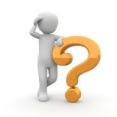 Механическая кулинарная обработка рыбы,  полуфабрикатов  для жарки во фритюре.№п/пТехнологические операцииИнструкционные указания1.Организация рабочего места, работа со Сборником рецептур.Рабочее место  оборудуется инвентарем. Изучение п/ф осуществляется по Сборнику рецептур.2.Взвешивание целого филе.Филе рыбы взвешивают с целью определения количества порций.3.Нарезка п/ф.Взвешивают на весах. Допускается отклонение от установленной норы+_3% ( в 10 порций) из семейства осетровых, сома, судака. Чистое филе в форме ромба.4.Посыпание солью, перцем.Все подготовленные п/ф посыпают солью,перцем черным молотым.5.Панирование.Двойная панировка: мука +льезон+сухари.№ П/ПТехнологические операцииИнструкционные указания3.Нарезка   п/ф.Нарезают из чистого филе брусочки, толщиной 1-1,5 см и длиной 7-10 см.4.Маринование п/ф.Растительное масло+кислота лимонная+соль+перец черный молотый + мелко нарезанная зелень петрушки перемешивают. Маринуют 20-30 минут.5.Приготовление теста «кляр».1.Просеивают муку.2.Молоко соединяют  20-30 С с растительным маслом, добавляют желтки яиц, соль ,просеянную муку, размешивают до однородной массы.3.Оставляют на 10-15 минут для набухания клейковины.4.Перед жарением вводят взбитые белки и размешивают.